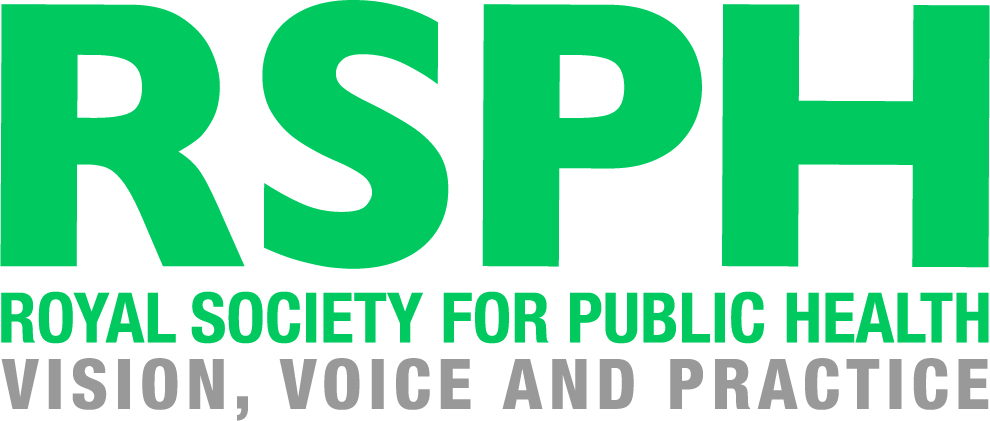 RSPH Level 2 Award for Young Health Champions(Unit 4 Understanding Alcohol Misuse) RSPH Level 2 Award in Understanding Alcohol MisuseLearner Workbook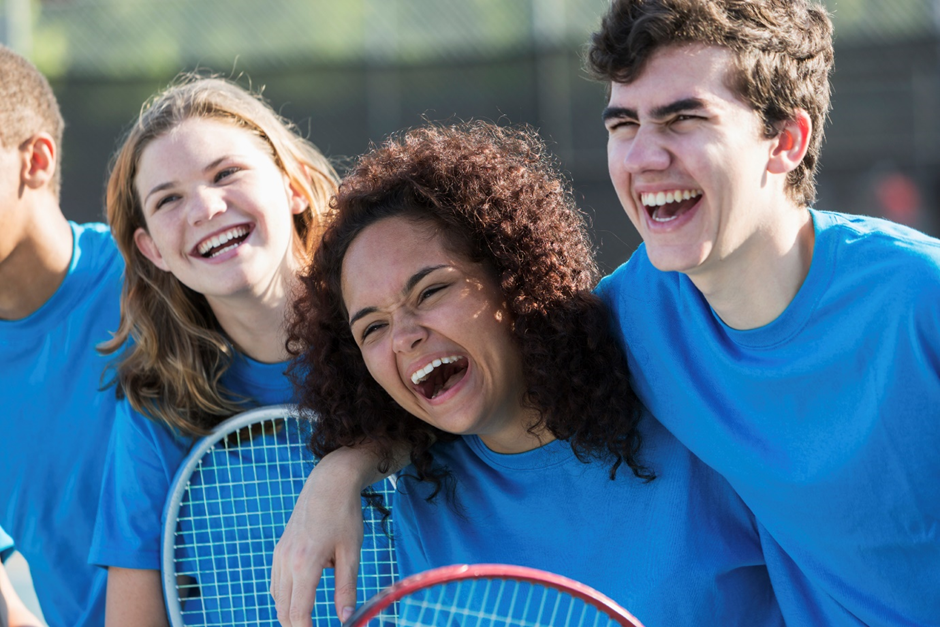 How to use this Learner Workbook RSPH has developed this Learner Workbook to enable learners to provide evidence that the assessment criteria for the RSPH Level 2 Award for Young Health Champions (Unit 4 Understanding Alcohol Misuse) or the RSPH Level 2 Award in Understanding Alcohol Misuse have been met. Centres must ensure that the learner signs the declaration on the next page to confirm that they have read and understood the RSPH plagiarism statement. The workbook should be signed where indicated by the Internal Assessor and Internal Verifier to confirm that the learner has met the assessment criteria and learning outcomes within this workbook. Further guidance for tutors and assessors can be obtained from the tutor guide version of this workbook.The Learner Workbook is editable meaning that text can be inputted and saved. Centres should refer to the RSPH External Verification Procedure before submitting assessed learner work for external verification. The RSPH plagiarism statement, tutor guides for the workbook and External Verification Procedures can be obtained from the Centre Area of the RSPH web-site.Learning Outcome 1: Understand factors that result in people misusing alcoholDescribe THREE social factors that could result in the misuse of alcoholTask 1You should discuss with others in your group the social factors that could result in individuals misusing alcohol. From the box below choose THREE social factors that could result in misuse of alcohol and describe how or why these may result in the misuse of alcohol.1.2 Outline THREE factors that are individual-specific which could lead to the misuse of alcoholTask 2From the table below, pick THREE individual-specific factors which could lead to the misuse of alcohol. Outline each factor and briefly explain how it could lead to alcohol misuse.Learning Outcome 2: Understand the personal and social consequences of alcohol misuse2.1 Outline THREE direct effects on health of alcohol misuseTask 3Use the body picture below to outline THREE directs effects on health of alcohol. Select three of the body parts sign-posted below and enter the effect of alcohol in the space provided.2.2 Identify THREE possible indirect effects on health due to the misuse of alcoholTask 4From the table below, pick THREE possible indirect effects on the individual due to the misuse of alcohol. Outline each factor and briefly explain how it could affect health.2.3 Identify THREE effects on family members, friends and wider society due to the misuse of alcohol by individualsTask 5Identify and describe in the space below, THREE effects of the misuse of alcohol by an individual. Consider family members, friends and society Learning Outcome 3: Know how to provide help and support to the individualList THREE agencies/organisations which provide services for individuals affected by alcohol use and outline the services providedYou are provided with a case study of an individual affected by alcohol misuse. Discuss the case study in your groups and then carry out tasks 6, 7 and 8 with reference to your case study.Task 6 List THREE external services the subject of your case study can go to or look up online for additional help. At least two of these should be local services. For each service that you have listed, give a brief description of the service / help it provides.Describe THREE ways by which an individual could be encouraged to reduce their risk of harm from alcohol misuseTask 7You are the Health Champion, talking to the individual in your case study. Discuss the case study in your group and answer the following questions.What would you do/say to the individual at that time? How do you start the conversation?List THREE things the individual can do to help to reduce their drinkingIdentify THREE barriers to changing behaviour with regard to alcohol and how these can be overcomeTask 8For THREE of the barriers to behaviour change listed below, give a brief explanation of the barrier in terms of alcohol misuse and suggest a way that the individual in your case study can overcome the barrier.Internal Verifier declaration Internal Verifier I have internally verified this assessment workbook and agree with the assessment decisions. Signed: Name: Date: Learner Name				Learner Registration No. Learner Declaration: I confirm that I have read and understood the RSPH Plagiarism statement and that all of the accompanying work is my own work. I have identified any relevant sources of information that I have used in supporting my responses this workbook and these are cited within. Learner Signature					DateInternal Assessor CommentsPlease use this space to comment on whether the submitted workbook has met the assessment criteria. Internal Assessor  Signature			Date  AdvertisingMediaSocio-economic StatusAvailabilityEducationCultureEmploymentSocial FactorReason why or how it can result in the misuse of alcoholParentsAgeFamilyPeer PressureFriendsSelf- esteemIndividual FactorWhat is this factor and how can it lead to alcohol misuse?Assessment Decision and FeedbackAssessment Decision and FeedbackAssessment Decision and FeedbackAssessment Decision and FeedbackInternal AssessorInternal AssessorInternal AssessorInternal AssessorAssessment Criterion 1.1Assessment Criterion 1.1MetNot metAssessment Criterion 1.2Assessment Criterion 1.2MetNot metComments / feedbackComments / feedbackComments / feedbackComments / feedbackLearning Outcome AchievedLearning Outcome AchievedYESNONameSignatureDateDateDiabetes due to weight gainUnprotected sexUnwanted sexual activityFoetal alcohol syndromeVictim of CrimeIncreased risk of infectionsAppearance of ageingPoor nutritionPossible Indirect EffectHow can this affect health?Effect 1Effect 2Effect 3Assessment Decision and FeedbackAssessment Decision and FeedbackAssessment Decision and FeedbackAssessment Decision and FeedbackInternal AssessorInternal AssessorInternal AssessorInternal AssessorAssessment Criterion 2.1Assessment Criterion 2.1MetNot metAssessment Criterion 2.2Assessment Criterion 2.2MetNot metAssessment Criterion 2.3Assessment Criterion 2.3MetNot metComments / feedbackComments / feedbackComments / feedbackComments / feedbackLearning Outcome AchievedLearning Outcome AchievedYESNONameSignatureDateDateName of service and description of service / help providedIs this service Local or National?123123Peer pressureDenialAddictionLow self-efficacyLack of MotivationCultureBarrierExplanationHow to overcome barrier1.2.3.Assessment Decision and FeedbackAssessment Decision and FeedbackAssessment Decision and FeedbackAssessment Decision and FeedbackInternal AssessorInternal AssessorInternal AssessorInternal AssessorAssessment Criterion 3.1Assessment Criterion 3.1MetNot metAssessment Criterion 3.2Assessment Criterion 3.2MetNot metAssessment Criterion 3.3Assessment Criterion 3.3MetNot metComments / feedbackComments / feedbackComments / feedbackComments / feedbackLearning Outcome AchievedLearning Outcome AchievedYESNONameSignatureDateDate